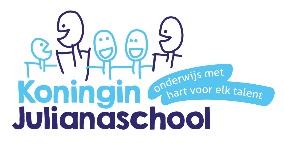 Aan de kinderen van groep 6:Jullie leren vrijdag 20 maart, de volgende bordrijwoorden:De bordrijwoorden zijn terug vinden op de site www.kjs-heerjansdam.nlop de groepspagina van groep 6.Succes,Juf Judith1soldatenWie in het leger dient en geen rang heeft.2bananenStuk fruit3oppasserIemand die tijdelijk voor kleine kinderen zorgt4handvatDeel van een voorwerp waaraan je iets vastpakt5rashondis een hond die is ingeschreven in het stamboek van een erkend hondenras.6muzikantIemand die muziek maakt en laat horen.7vreselijkHeel erg.8gemakkelijkeenvoudig9insectMeestal zespotig diertje.10spinnetjeDiertje met acht poten dat een web maakt.11refreinZinnen in een liedtekst die worden herhaald na een couplet.12aardbeivrucht13‘s middagsGedurende de middag14Zebra’sPaardachtige 15Opa’sovergrootvader16oceaanWereldzee tussen twee continenten17luciferwrijfzwavelstokje18factorEen getal waarmee vermenigvuldigt wordt.19gekuchEen beetje hoesten20roggegraansoort21kwaliteitErg goed22eenheidHoeveelheid die je als standaard gebruikt om mee te tellen23girafEen herkauwend dier dat in Midden-Afrika leeft met een zeer lange hals, een geel en bruin gevlekte huid en kleine hoorns.24vakantiePeriode van een aantal dagen waarin je vrij bent en niet naar school gaat.25traditieGebruiken en gewoonten die van de ene generatie op de andere worden doorgegeven